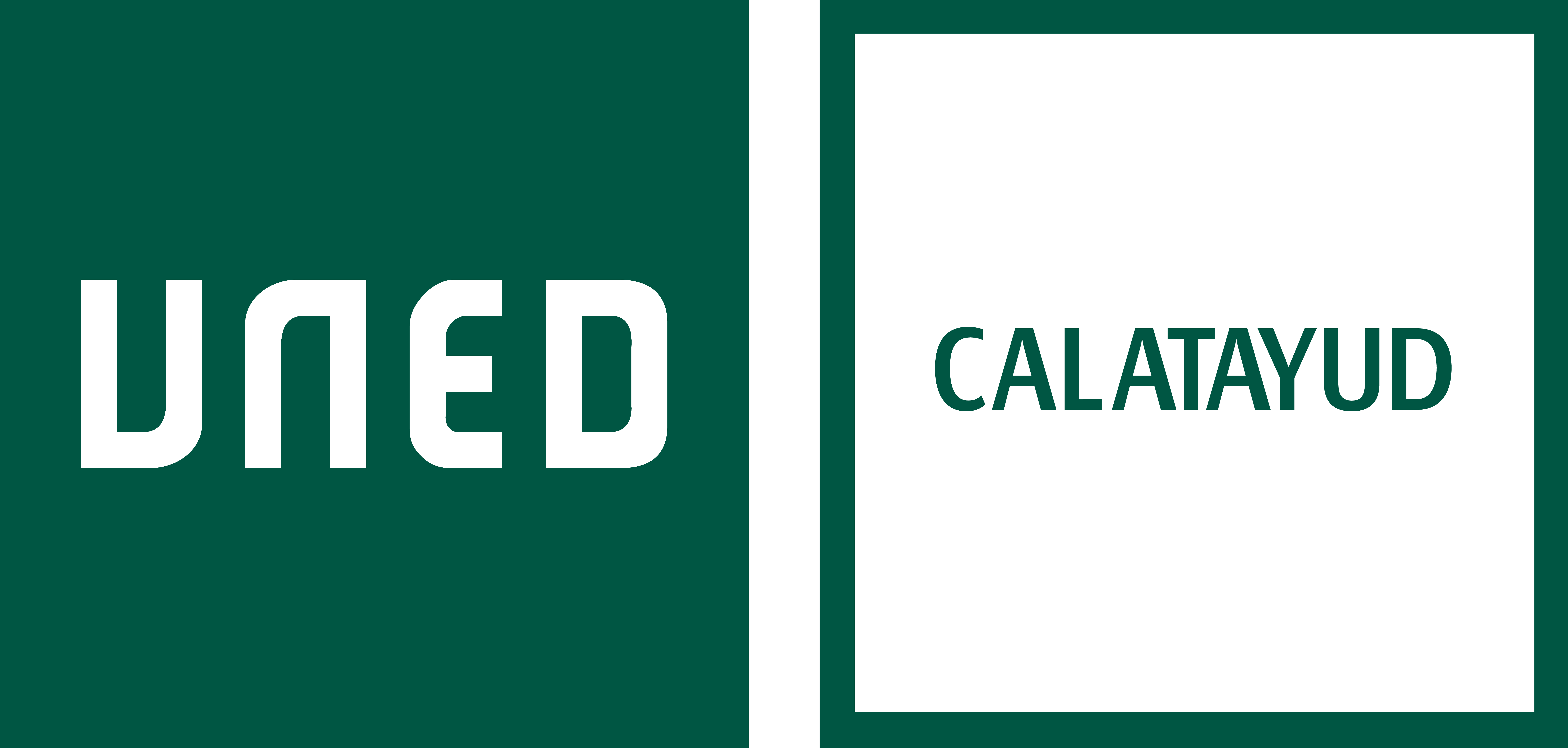 ANEXO IISOLICITUD DE PLAZA PARA PROFESOR/A-TUTOR/A SUSTITUTOConvocadas a concurso público plazas de Profesor/a-Tutor/a sustituto en el Centro Asociado UNED Calatayud, solicito participar como aspirante para su provisión.DATOS PERSONALES:DATOS DE LA PLAZA:El abajo firmante se responsabiliza de la veracidad de los datos contenidos en la presente solicitud, así como en su curriculum (CV), cuyo fichero incluye el título requerido y la certificación oficial de estudios, y en la documentación acreditativa (DA), comprometiéndose a aportar las pruebas documentales originales que le sean requeridas. La plaza a la que concursa, además de la atención telemática, se impartirá presencialmente en el Centro Asociado.INFORMACIÓN BÁSICA DE PROTECCIÓN DE DATOS: Responsable de tratamiento: Centro Asociado a la Universidad Nacional de Educación a Distancia en Calatayud (“UNED CALATAYUD”). Finalidad del tratamiento: gestionar de forma adecuada el proceso de selección-concurso público de méritos- para las plazas de profesor-tutor ofertadas. Ejercicio de derechos: puede ejercitar sus derechos de acceso, rectificación, oposición, limitación, portabilidad, supresión y/o de no ser objeto de decisiones individuales automatizadas ante el Delegado de Protección de Datos de UNED CALATAYUD a través de la siguiente dirección de correo electrónico: dpd@calatayud.uned.es. Más información: Encontrará la información completa sobre el tratamiento de sus datos en “Información sobre tratamiento de datos de aspirantes a plaza de Profesor-Tutor de UNED CALATAYUD” http://www.calatayud.uned.es/pubdocs/3221/capa2/201902-capa2-pts-convocatorias-rev01.pdf.Reconozco haber sido informado sobre el tratamiento de mis datos por UNED CALATAYUD.…………………….. de …………………………….. de 2021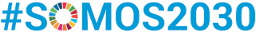 Apellidos Apellidos Nombre:Nombre:Domicilio: Domicilio: Localidad:Localidad:Cód. Postal: Correo electrónico a efectos de notificaciones:Correo electrónico a efectos de notificaciones:Teléfono: Titulación requerida que alega poseer:Titulación requerida que alega poseer:Titulación requerida que alega poseer:Titulación requerida que alega poseer:Plaza núm.:C. Asociado:C. Asociado:Carrera/s: Carrera/s: Carrera/s: Departamento:Departamento:Departamento:Asignatura 1: Asignatura 1: Cód.: 